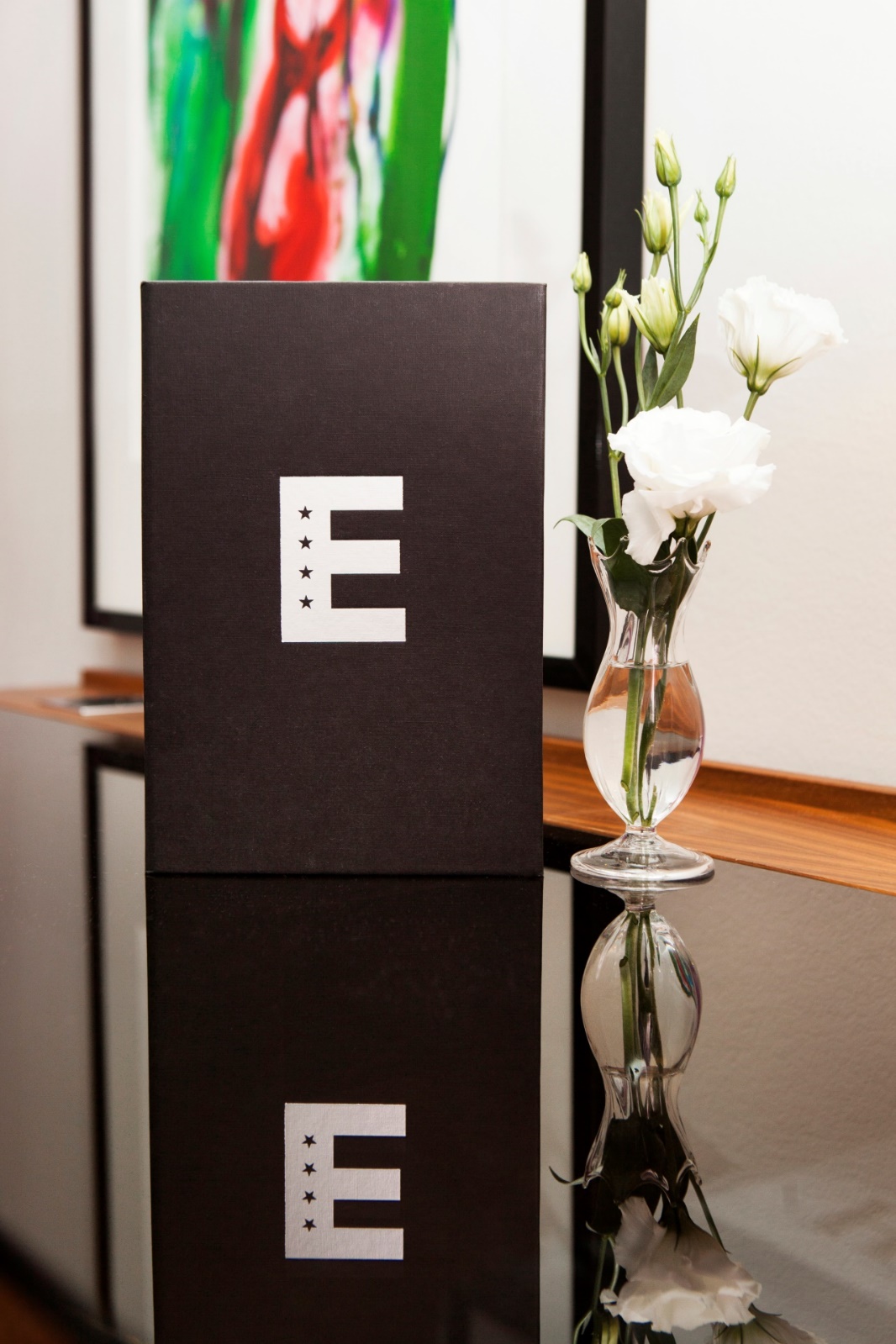 HIndersmässan
 
vickning lördag 25 januari
Vi är glada att ni valt att boka Hindersmässan 2020 hos oss på Elite Stora Hotellet och vill
göra allt för att ni ska få en trevlig helg hos oss tillsammans med era kollegor och vänner.När du fyllt i nedan skickar du blanketten till Elite Stora Hotellet, Martin Zidaric via mejl: restaurang.orebro@elite.se
Fyll i företagets namn:   Värd:  Adress: Kontaktperson: Tel. nr: vickning lördag – totalt antal:  
½ hummer 	LÖJROMSTALLRIK    	pytt i panna  	
BIFF RYDBERG    	SVENSKA SMAKER  dryck:  
BORDSBAR: Övriga önskemål: 